“Roma, Pompeya, Sorrento, Costa Amalfitana, Salermo, Nápoles”Duración: 08 Días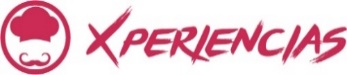 Llegadas: sábados específicos. 30 de marzo 2024 – 22 marzo 2025Servicios compartidosDía 1. Roma.Llegada al aeropuerto de Roma. Traslado servicio compartido al hotel. Alojamiento.Día 2. RomaDesayuno. en el hotel. Por la mañana, TIEMPO LIBRE para realizar la visita de una parte de la ciudad de Roma por su cuenta. Posibilidad de asistir opcionalmente a la Bendición Papal. Almuerzo libre. Por la tarde realizaremos una visita panorámica a pie de la Roma Barroca en la que conoceremos las fuentes y plazas más emblemáticas de la ciudad, como la Piazza del Panteón o la Piazza Navona, la Fontana de Trevi, etc. AlojamientoDía 3. Roma– Pompeya – SorrentoDesayuno en el hotel. Salida hacia Pompeya, donde visitaremos las excavaciones de esta famosa ciudad que fue completamente sepultada por una erupción del Vesubio en el año 79 d.C. Llegada a Sorrento y visita de la ciudad con sus calles típicas. Cena y alojamiento.Día 4. Sorrento – Capri – SorrentoDesayuno en el hotel. Salida hacia el puerto de Sorrento para embarcar el ferry regular que nos llevará hasta la magnífica isla de Capri, lugar de descanso de emperadores romanos, que sorprende por su paisaje de farallones y grutas. Destacan la Marina Grande y los múltiples puntos escénicos desde donde se disfruta de espectaculares vistas. Almuerzo libre. Regreso en Jet Foil a Sorrento. Cena y alojamiento en el hotel.Día 5. Sorrento – Costa Amalfitana – SalernoDesayuno en el hotel. Salida a través la famosa carretera panorámica de la Costa Amalfitana hacia Amalfi. Desde la carretera panorámica podremos admirar el pueblo de Positano asi como estupendas visitas sobre el Golfo de Nápoles. Llegada a Amalfi y Visita de la ciudad. Continua hacia Salerno, segunda ciudad más importante de la Campania y visita panorámica donde podremos apreciar lugares como el Castillo, la Iglesia de San Pietro a Corte, el Teatro Verdi o su Catedral de San Matteo. Cena y alojamiento.Día 6. Salerno – Pertosa Grutas – Paestum - SalernoDesayuno en el hotel. Salida hacia Pertosa para visitar las famosas Grutas del Ángel de Pertosa consideradas como las más importantes del Sur de Italia: empezaremos primero con un recorrido en barco y después un paseo a pie donde podremos admirar las formaciones de estalactitas y estalagmitas. Continuación a Paestum y visita de la zona arqueológica con tres de los templos dóricos del s. V a. C. Salida hacia Salerno. Cena y alojamiento.Día 7. Salerno - NápolesDesayuno en el hotel. Salida hacia Nápoles. A la llegada haremos un recorrido panorámico de la que fue la Capital del Reino de las Dos Sicilias, comenzando por la colina del Vómero, pasando por el paseo marítimo, recorreremos el centro histórico de la ciudad con monumentos como el Teatro de San Carlos, el Palacio Real, el Castillo Nuevo, la Plaza del Plebiscito, etc. Visita también a pie con guía local del centro histórico de la ciudad donde visitaremos la Capilla de San Severo famosa por su obra maestra: el Cristo Velado. Esta noche, saludaremos el Sur de Italia con una cena de despedida en una Pizzería del centro de Nápoles ya que, este plato, famoso en el mundo entero, nació en la ciudad de Nápoles. Regreso al hotel. AlojamientoDía 8. Nápoles (o Roma en tren de alta velocidad)Desayuno en el hotel. Traslado grupal (con otros participantes) al aeropuerto/estación/hotel de Nápoles. Fin de nuestros Servicios.INCLUYE:Traslado grupal de llegada aeropuerto/estación de Roma al hotel de Roma en servicio compartidoAlojamiento con desayuno buffet en hoteles de categoría 4 estrellas, ocupando habitaciones dobles con baño privado o ducha.4 cenas en hotel según programa1 cena de despedida en restaurante local según programa indicadoBebidas durante las comidas incluidas: ¼ vino o una bebida sin alcohol + ½ agua mineral por persona por comidaEntrada a las Grutas de Pertosa (con paseo en barco)Entradas a los monumentos. Incluye entradas a: Amalfi: claustro / Pompeya: ruinas/ Paestum: zona arqueológica / Nápoles: Capilla San Severo.ATENCION: el dato se refiere al precio valido en fecha 01.04.23. En caso subieran las entradas, tendríamos que adaptar el precio del suplemento automáticamente.Transporte en autobús de lujo de última generación según número de participantesATENCION: con menos de 7 participantes, el viaje podría realizarse con un chófer/guía.Guía acompañante multilingüe durante todo el recorrido excepto el 1° día, el 2° día y el último día. ATENCION: con menos de 7 participantes, el viaje podría realizarse sin guía.Visitas panorámicas con guía acompañante excepto en Roma, Pompeya, Nápoles, PaestumGuías locales en Roma (max 04 horas), Pompeya (max 02 horas), Nápoles (max 04 horas) y Paestum (max 02 horas)Excursión a Capri con ferry público a Capri ida & vuelta.Atención: en caso de cancelación de la excursión a Capri por motivos meteorológicos, no se realizará ninguna devolución.Traslado grupal de salida del hotel al aeropuerto/estación/hotel de Nápoles en servicio compartidoNO INCLUYE:Actividades y alimentos no indicados en el itinerario.Traslados desde/ a las estaciones de trenesTasa Municipales=City TaxVuelos internacionales Propinas.Gastos personales.Visita a la Gruta Azul en CapriSeguro de viajeroNOTAS:Tarifas por persona en USD, sujetas a disponibilidad al momento de reservar y cotizadas en categoría estándarEs responsabilidad del pasajero contar con la documentación necesaria para su viaje (el pasaporte debe tener una vigencia de + de 6 meses).En caso de que hubiera alguna alteración en la llegada o salida de los vuelos internaciones y los clientes perdieran alguna (S) visitas; Travel Shop no devolverá el importe de las mismas. En caso de querer realizarlas tendrán un costo adicional y están sujetas a confirmación. Recomendamos que el cliente contrate un seguro de viajero ya que Travel Shop no cubrirá los gastos médicos en caso de accidente.Consultar condiciones de cancelación y más con un asesor de Operadora Travel Shop.Los hoteles confirmados se indican 15 días antes de la fecha de salida.Las cenas y/o comidas no incluyen nunca las bebidas.Itinerario sujeto a cambios sin previo aviso, garantizando los servicios antes mencionados en casos extremos, se darán opciones alternativas.CALENDARIO DE LLEGADAS
SÁBADOCALENDARIO DE LLEGADAS
SÁBADO20242024MARZO30ABRIL6,20,27MAYO04,11,18,25JUNIO01,15,29JULIO13AGOSTO03,31SEPTIEMBRE14,21,28OCTUBRE05,12,19NOVIEMBRE02,16DICIEMBRE1420252025ENERO4FEBRERO15MARZO22TEMPORADA BAJATEMPORADA BAJATEMPORADA MEDIATEMPORADA MEDIATEMPORADA ALTATEMPORADA ALTAHOTELES PREVISTOS O SIMILARESHOTELES PREVISTOS O SIMILARESHOTELES PREVISTOS O SIMILARESCIUDADHOTELCATROMAHOTEL DONNA LAURA PALACE / HOTEL MASSIMO D'AZEGLIOPSORRENTOGRAN HOTEL VESUVIO / HOTEL CESARE AUGUSTOPSALERNOPOLO NAUTICO / GRAND HOTEL SALERNOPNÁPOLESPALAZZO SALGAR / HOTEL NAPLESPTARIFAS POR PERSONA EN USDTARIFAS POR PERSONA EN USDTARIFAS POR PERSONA EN USDSERVICIOS TERRESTRES EXCLUSIVAMENTESERVICIOS TERRESTRES EXCLUSIVAMENTESERVICIOS TERRESTRES EXCLUSIVAMENTEPRIMERADBLSGLTEMPORADA BAJA20202540TEMPORADA MEDIA21502670TEMPORADA ALTA23503010PRECIOS SUJETOS A DISPONIBILIDAD Y A CAMBIOS SIN PREVIO AVISO.PRECIOS SUJETOS A DISPONIBILIDAD Y A CAMBIOS SIN PREVIO AVISO.PRECIOS SUJETOS A DISPONIBILIDAD Y A CAMBIOS SIN PREVIO AVISO.TARIFAS NO APLICAN PARA CONGRESOS, EVENTOS ESPECIALES, NAVIDAD, TARIFAS NO APLICAN PARA CONGRESOS, EVENTOS ESPECIALES, NAVIDAD, TARIFAS NO APLICAN PARA CONGRESOS, EVENTOS ESPECIALES, NAVIDAD, FIN DE AÑO. CONSULTAR SUPLEMENTO.FIN DE AÑO. CONSULTAR SUPLEMENTO.FIN DE AÑO. CONSULTAR SUPLEMENTO.VIGENCIA HASTA MARZO 2025VIGENCIA HASTA MARZO 2025VIGENCIA HASTA MARZO 2025